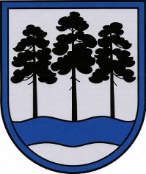 OGRES  NOVADA  PAŠVALDĪBAReģ.Nr.90000024455, Brīvības iela 33, Ogre, Ogres nov., LV-5001tālrunis 65071160, e-pasts: ogredome@ogresnovads.lv, www.ogresnovads.lv Saistošie noteikumiOgrēPar Ogres novada pašvaldības 2023.gada konsolidēto budžetuIzdoti saskaņā ar Pašvaldību likuma10.panta pirmās daļas 1.punktu unlikumu “Par pašvaldību budžetiem”Apstiprināt Ogres novada pašvaldības 2023. gada pamatbudžeta ieņēmumus    90 685 036 euro (deviņdesmit miljoni seši simti astoņdesmit pieci tūkstoši trīsdesmit seši euro) saskaņā ar Pielikums Nr.1.Apstiprināt Ogres novada pašvaldības 2023. gada pamatbudžeta izdevumus     116 563 911 euro (viens simts sešpadsmit miljoni pieci simti sešdesmit trīs tūkstoši deviņi simti vienpadsmit euro) saskaņā ar Pielikums Nr.2.Noteikt 2023.gada budžetā 11 551 434 euro (vienpadsmit miljoni pieci simti piecdesmit viens tūkstotis četri simti trīsdesmit četri euro) lielu Valsts kases aizņēmumu Ogres novada pašvaldības projektu realizācijas nodrošināšanai saskaņā ar Pielikums Nr.3.Noteikt, ka Ogres novada pašvaldības Finanšu un Budžeta nodaļas saskaņā ar noslēgtajiem aizņēmumu līgumiem un budžetā šim mērķim plānotajiem līdzekļiem 2023.gadā nodrošina aizņēmumu pamatsummas atmaksu un aizņēmumu procentu samaksu noteiktajos termiņos un apmēros.Noteikt finansējumu aizņēmumu atmaksai 5 989 068 euro (pieci miljoni deviņi simti astoņdesmit deviņi tūkstoši sešdesmit astoņi euro) saskaņā ar Pielikums Nr.4.Ogres novada pašvaldības 2023.gada budžetā  apstiprināt ieguldījumu Ogres novada pašvaldības SIA “Lielvārdes Remte” pamatkapitālā  - 683 978 euro.Apstiprināt Ogres novada pašvaldības 2023.gada valsts budžeta transfertus saskaņā ar Pielikums Nr.5.Apstiprināt Mērķdotāciju sadalījumu Ogres novada pašvaldības izglītības iestāžu pedagogu algām 2023.gadam saskaņā ar Pielikums Nr.6.Noteikt 2023.gadā pamatbudžeta atlikumu uz gada beigām 1 887 505 euro (viens miljons astoņi simti astoņdesmit septiņi tūkstoši pieci simti pieci euro).Apstiprināt budžeta līdzekļu atlikumu uz 2023.gada 1.janvāri 22 887 992 euro (divdesmit divi miljoni astoņi simti astoņdesmit septiņi tūkstoši deviņi simti deviņdesmit divi euro).Noteikt, ka tāmi par saņemtajiem ziedojumiem un dāvinājumiem 2023.gadā sagatavo par faktiski saņemto un gada sākumā atlikumos esošo līdzekļu apjomu.Ziedojumu un dāvinājumu atlikums uz 2023.gada 1.janvāri 22 035 euro (divdesmit divi tūkstoši trīsdesmit pieci euro).Apstiprināt Ogres novada pašvaldības aģentūras ,,Ogres komunikācijas” darba plānu 2023.gadam saskaņā ar Pielikums Nr.7.Apstiprināt Ogres novada pašvaldības aģentūras ,,Rosme” darba plānu 2023.gadam saskaņā ar Pielikums Nr.8.Apstiprināt Ogres novadu pašvaldību aģentūras "Tūrisma, sporta un atpūtas kompleksa "Zilie kalni" attīstības aģentūra" darba plānu 2023.gadam saskaņā ar Pielikums Nr.9.Noteikt, ka Ogres novada pašvaldības administrācijas struktūrvienību, pašvaldības iestāžu un aģentūru vadītāji (budžeta izpildītāji), organizējot struktūrvienības un iestādes uzdevumu izpildi, ir atbildīgi par iepirkuma procedūras ievērošanu atbilstoši Publisko iepirkumu likumam.Budžeta izpildītāji ir atbildīgi par piešķirto budžeta līdzekļu efektīvu un racionālu      izlietojumu. Izdevumi pēc naudas plūsmas nedrīkst pārsniegt tāmē apstiprinātos, plānotos pašvaldības budžeta izdevumus atbilstoši ekonomiskajām un funkcionālajām kategorijām.Budžeta izpildītāji drīkst izdarīt grozījumus programmu finansēšanas plānos un tāmēs 2.pielikumā apstiprināto budžeta līdzekļu ietvaros, iesniedzot apstiprināšanai Ogres novada pašvaldības Budžeta nodaļā. Šādu grozījumu rezultātā nedrīkst mainīt attiecīgajai programmai apstiprināto budžeta gada kopējo finansējumu, kā arī atalgojumu un kapitālos izdevumus. Domes priekšsēdētājs							            E. Helmanis2023.gada 16.februārīNr.1/2023(protokols Nr.2; 9)